Тема: Обобщение и систематизация по теме: «Постоянный электрический ток»Повторите все выставленные лекции по данной теме, решение задач и только тогда приступайте к выполнению контрольной работе. Контрольная работа №7 по теме «Постоянный электрический ток»ВАРИАНТ № 1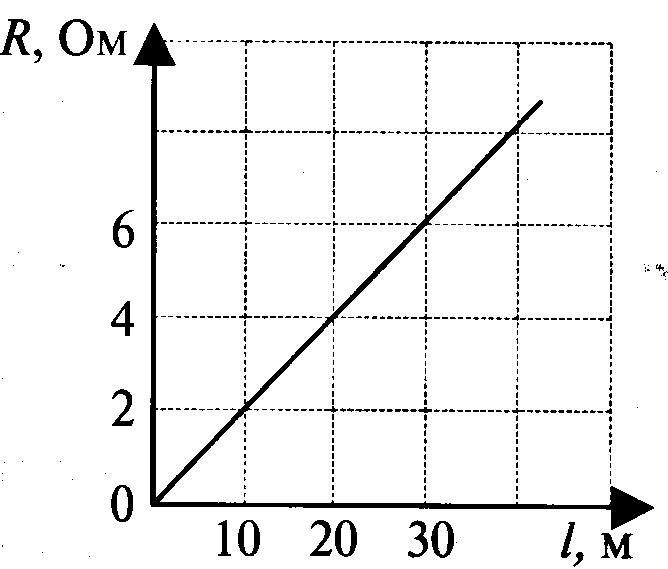 На рисунке показана зависимость сопротивления проводника площадью сечения1 мм2 от его длины. Чему равно удельное электрическое сопротивление вещества, из которого сделан проводник?Ответ: _____ Ом× мм2/мКак изменится сила тока проходящего через проводник, если увеличить в 2 раза напряжение между его концами, а площадь сечения проводника уменьшить в 2 раза?не изменится 3) увеличится в 2 раза уменьшится в 2 раза 4) уменьшится в 4 разаОтвет: _____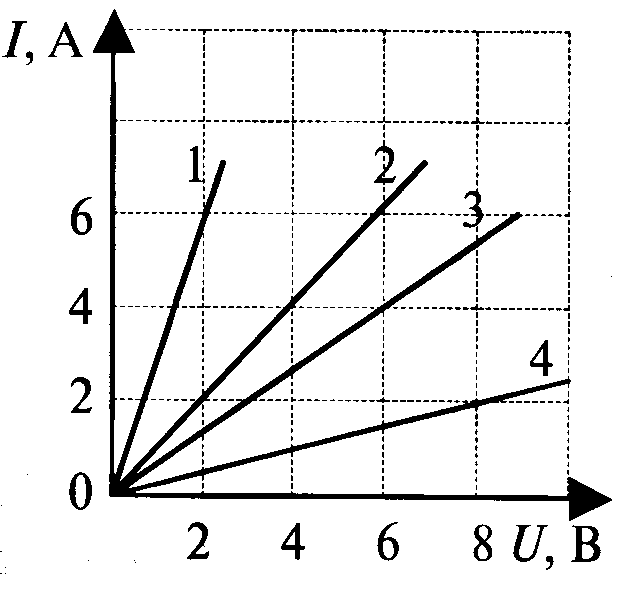 На рисунке изображены графики зависимости силы тока в четырех проводниках от напряжения на их концах. Сопротивление какого проводника равно 4 Ом?проводника 1 3) проводника 3 проводника 2 4) проводника 4Ответ: _____На участке цепи, изображенном на рисунке, сопротивление каждого резистора равно 3 Ом. Общее сопротивление участка равно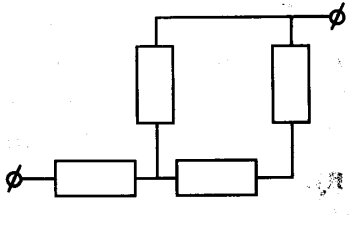 Ответ: _____ОмВ цепи, изображенной на рисунке амперметр показывает силу тока 1 А. К каким точкам нужно подключить вольтметр, чтобы его показания были равны 4 В?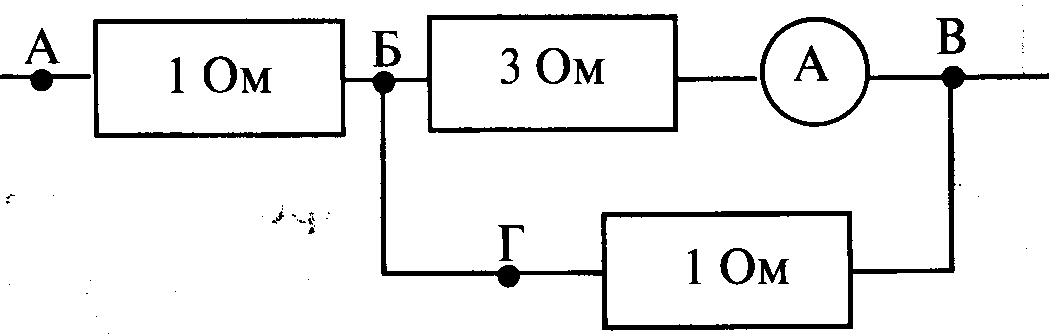 АБ 3) БГ2) БВ 4) АВОтвет: _____Три резистора сопротивлениями R1=10 Ом, R2=6 Ом и R3=3 Ом соединены в цепь как показано на рисунке. На каком резисторе выделится наибольшее количество теплоты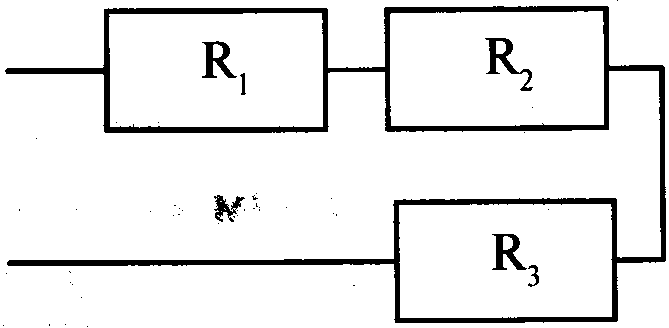 на первом         3) на третьемна втором         4) на всех одинаковоОтвет: _____ЭДС источника равна 8 В, внешнее сопротивление 3 Ом, внутреннее сопротивление 1 Ом. Сила тока в полной цепи равнаОтвет: _____ АИспользуя условие задачи установите соответствие величин с их изменениями.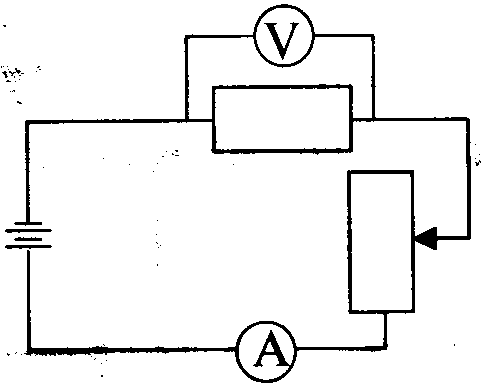 К каждой позиции первого столбца подберите соответствующую позицию второго и запишитев таблицувыбранные цифры под соответствующими буквами.В цепи, изображенной на рисунке, ползунок реостата передвинули вниз. При этом…ФИЗИЧЕСКАЯ ВЕЛИЧИНА                                  ИЗМЕНЕНИЕСила тока                                                     1) увеличиваетсяБ) Электродвижущая сила                                2) уменьшаетсяB) Напряжение на резисторе                            3) не изменяетсяГ) Сопротивление реостатаВ электроприборе за 15 минут электрическим током совершена работа 15 кДж. Сила тока в цепи 3 А. Определите сопротивление прибора.Ответ: _____ОмЭлектрическая цепь состоит из двух резисторов сопротивлением по 4 Ом соединенных последовательно, источника тока с ЭДС 30 В и внутренним сопротивлением 2 Ом. Определить силу тока цепи.Ответ: _____АТемпература однородного медного цилиндрического проводника длиной 8 м в течение 59 с повысилась на 10 К. Определить напряжение, которое было приложено к проводнику в это время. Изменением сопротивления проводника и рассеянием тепла при его нагревании пренебречь.Контрольная работа №7«Постоянный электрический ток»ВАРИАНТ№ 2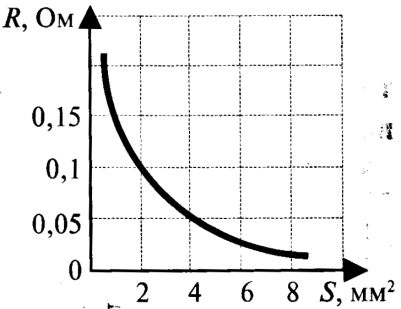 На рисунке показана зависимость сопротивления проводника длиной 1 м от его площади сечения. Чему равно удельное электрическое сопротивление вещества, из которого сделан проводник?Ответ: _____Ом× мм2/мКак изменится сила тока, проходящего через проводник, если уменьшить в 2 раза напряжение между его концами, а длину проводника увеличить в 2 раза?1) не изменится 3) увеличится в 2 раза2) уменьшится в 2 раза 4) уменьшится в 4 разаОтвет: _____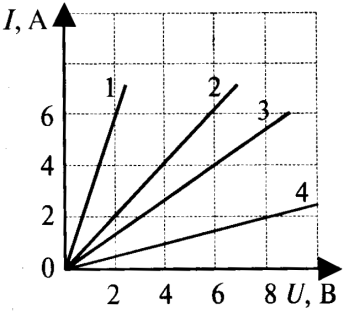 На рисунке изображены графики зависимости силы тока в четырех проводниках от напряжения на их концах. Сопротивление какого проводника равно 1,5 Ом?1) проводника 1 3) проводника 32) проводника 2 4) проводника 4Ответ: _____На участке цепи, изображенном на рисунке, сопротивление каждого резистора равно 4 Ом. Общее сопротивление участка равно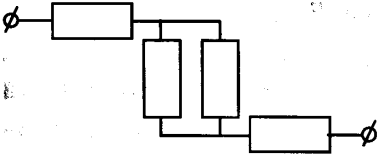 Ответ: _____ОмВ цепи, изображенной на рисунке амперметр показывает силу тока 2 А. К каким точкам нужно подключить вольтметр, чтобы его показания были равны 2 В?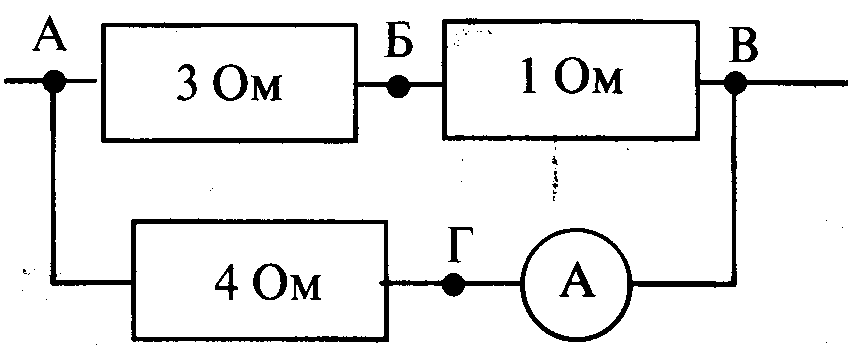 1) АБ 3) БВ2) АВ 4) БГОтвет: _____Три резистора сопротивлениями R1=10 Ом, R2=6 Ом и R3=3 Ом соединены в цепь как показано на рисунке. На каком резисторе выделится наибольшее количество теплоты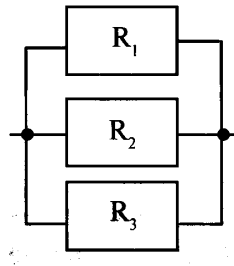 1) на первом3) на третьем2) на втором 4) на всех одинаковоОтвет: _____Сила тока в полной цепи 9 А, внешнее сопротивление 3 Ом, внутреннее сопротивление 1 Ом. ЭДС источника равнаОтвет: _____ВИспользуя условие задачи, установите соответствие между физическими величинами и их изменениями.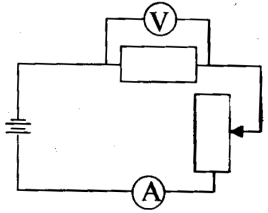 К каждой позиции первого столбца подберите соответствующую позицию второго и запишитев таблицувыбранные цифры под соответствующими буквами.В цепи, изображенной на рисунке, ползунок реостата передвинули вверх. При этом…ФИЗИЧЕСКИЕ ВЕЛИЧИНЫ                       ИЗМЕНЕНИЕА) Напряжение на резисторе                       1) увеличиваетсяБ) Внутреннее сопротивление                     2) уменьшаетсяВ) Сила тока 3) не изменяетсяГ) Сопротивление резистораКаково напряжение на резисторе сопротивлением 360 Ом, если за 12 мин электрическим током была совершена работа 450 Дж?Ответ: _____ВЭлектрическая цепь состоит из двух резисторов сопротивлением по 8 Ом каждый соединенных параллельно, источника тока с ЭДС 32 В и внутренним сопротивлением 1 Ом. Определить силу тока цепи.Ответ: _____АК однородному медному цилиндрическому проводнику длиной 10 м приложили разность потенциалов 1 В. Определите промежуток времени, в течение которого температура проводника повысится на 5 К. Изменением сопротивления проводника и рассеянием тепла при его нагревании пренебречь.АБВГАБВГ